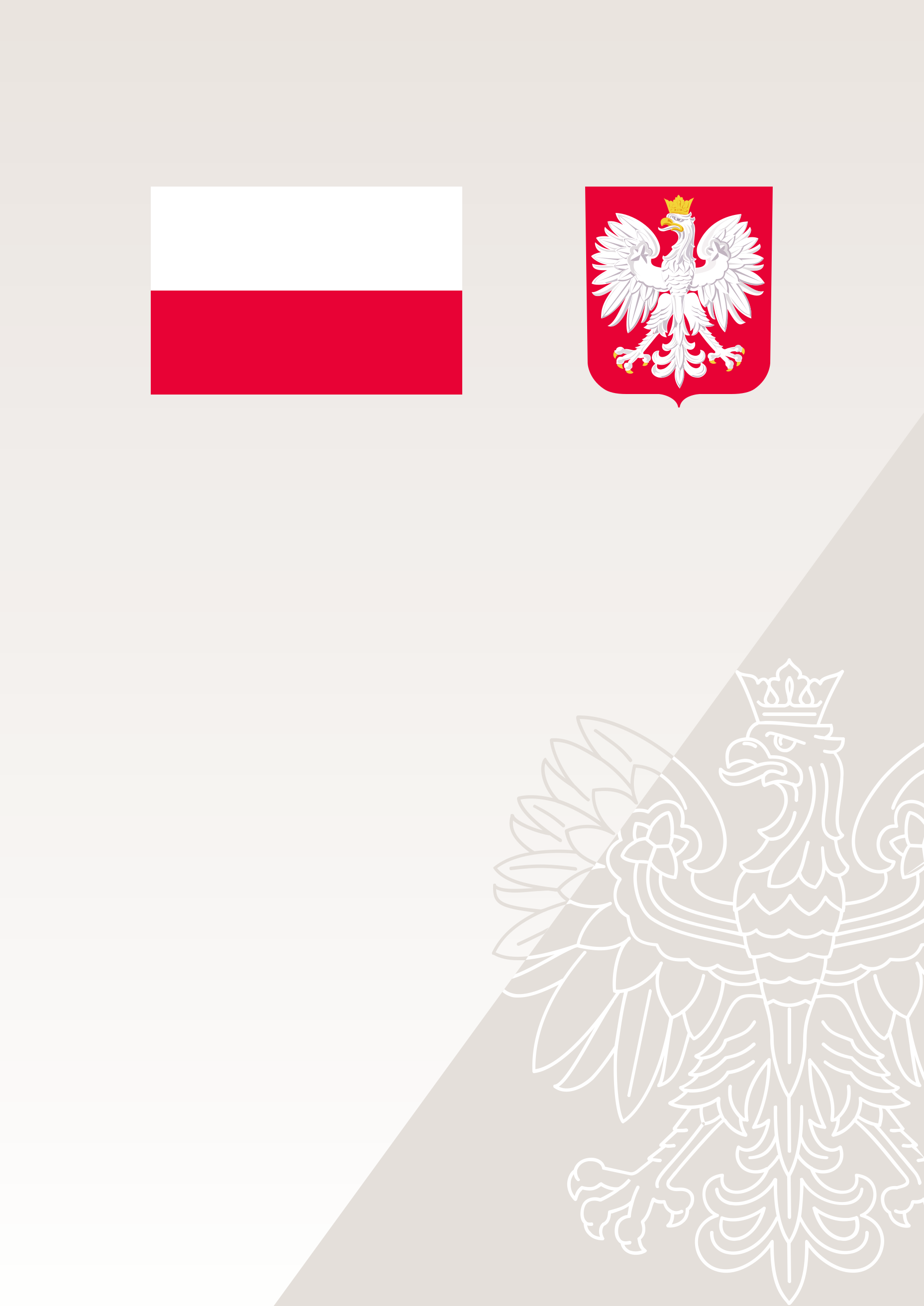 DOFINANSOWANOZE ŚRODKÓW FUNDUSZU SOLIDARNOŚCIOWEGOProgram "Opieka wytchnieniowa" - edycja2022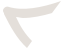 DOFINANSOWANIE127 296,00 złCAŁKOWITA WARTOŚĆ127 296,00 zł